【別紙　申込書】 このままＦＡＸでお送り下さい。ＦＡＸ：087-869-3819　      〒761-8058　高松市勅使町３５５香川高等専門学校 総務課　研究協力係　行      締切：９月１３日(月)１３：００ 迄「インフラメンテ　①三軸・一面せん断試験コース」参加申込書（令和３年9月17日(金)開催）┗会員種別に〇をご記入下さい。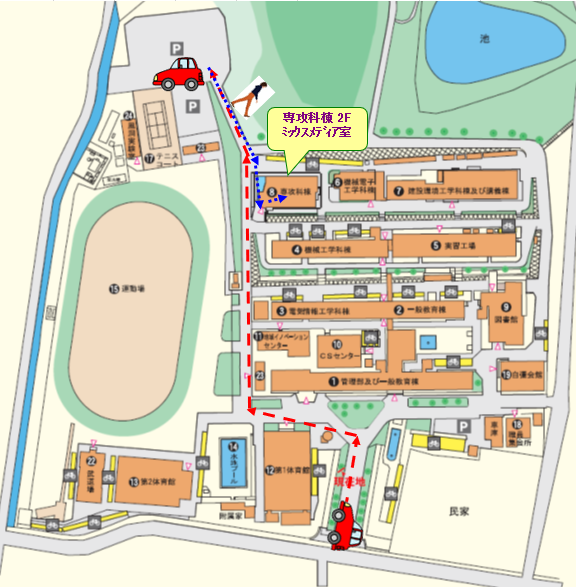 会　場：香川高専高松ｷｬﾝﾊﾟｽ 専攻科棟２F ミックスメディア室（高松市勅使町355）← 校内の位置図※お車は，校内北西の職員駐車場をご利用ください。校内は徐行にてお願い致します。　 できるだけ乗り合わせてお越しいただけると幸いです。☆お申し込みいただいた方には，受付確認を送付いたします。所属機関名住　所電話＆FAXTel			　　　/FaxTel			　　　/Fax代表E-mail会員種別参加者名①正・学生・非会員　　〃　　②正・学生・非会員　　〃　　③正・学生・非会員